Зачем носить очки?
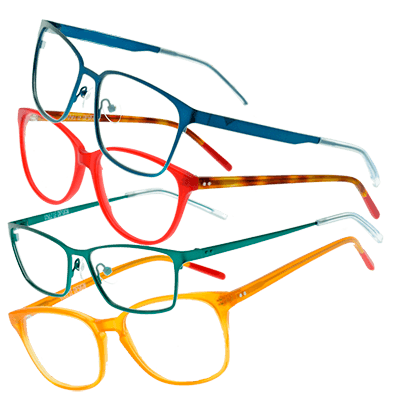 В современном мире проблемы со зрением возникают даже у малышей - будь то врождённые пороки или приобретённые. Коррекция зрения, в случае проблем с ним, требуется абсолютно всем без исключений, ведь плохое зрение мешает полноценной жизни.Если у человека есть аномалии рефракции (близорукость, дальнозоркость, астигматизм), изображение фокусируется не на сетчатке, поэтому и окружающий мир виден нечетко. В этом случае очки смещают фокус на сетчатку и возвращают четкое зрение. Для детей адекватная коррекция особенно важна, так как необходимым условием для развития зрительного аппарата является поступление четкой картинки от сетчатки в головной мозг. Если этого не происходит (изображение не фокусируется на сетчатке), мозг получает искаженную неполноценную информацию и привыкает видеть плохо, развитие ребенка идет с отклонениями от нормы.Если у ребенка проблемы со зрением, то без очков он постоянно будет напрягать глазные мышцы, что чревато ухудшением зрения и даже глазным спазмом. Очки детям назначаются не только для коррекции зрения, но и для правильного развития глаз. Есть заболевания, которые встречаются чаще всего у детей – астигматизм и дальнозоркость. Если вовремя не заняться лечением, это может обернуться косоглазием и резким снижением зрения. Очки позволят мышцам расслабиться, снимут нагрузку и напряжение с глаз.Лечение заключается в использовании очков, которые нужно постоянно носить. В данном случае, для достижения нужного эффекта, чтобы зрение детей в будущем было отличным, очень важно верно подобрать очковую коррекцию:Дальнозоркость. Если у ребенка данный недуг, то очки требуется носить постоянно. И это весьма важно, так как в данном возрасте при не корригированной дальнозоркость, которая превышает имеющуюся норму, может способствовать амблиопии, то есть синдрому так называемого «ленивого глаза», а также сходящегося косоглазия.Близорукость. При имеющемся данном недуге, детям требуются очки, с которыми они бы видели всё вдалеке, но некоторым понадобится и так, чтобы можно было видеть вблизи (при превышении миопии пять-шесть диоптрий). Однако очки не могут гарантировать полную корректировку зрения до высочайшего уровня. Это, как правило, связано с различными изменениями в оболочках близорукого глаза.Астигматизм. При таком заболевании детям назначают очки, у которых цилиндрические стёкла, а вместе с этим определённый режим ношения. В случае имеющегося недуга очки, как правило, выписывают, чтобы носить их постоянно либо же, чтобы выполнять определённые упражнения на недалёком расстоянии.Родители должны доверять врачу-офтальмологу, у которого они наблюдаются, и сами понимать, что если ребенку назначили очки, то нужно выполнять рекомендации!!! Учитель – дефектолог (тифлопедагог)Гуляева Наталья Валентиновна